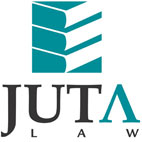 JUTA'S WEEKLY STATUTES BULLETIN(Bulletin 17 of 2017, based on Gazettes received during the week 21 to 28 April 2017)JUTA'S WEEKLY E-MAIL SERVICEISSN 1022 - 6397	PROCLAMATIONS AND NOTICESDepartment of Higher Education and Training:Notice of publication for comment of Draft Policy Framework for the Internationalisation of Higher Education in South Africa published (GN 389 in GG 40815 of 28 April 2017) (p244)MAGISTRATES' COURTS ACT 32 OF 1944Withdrawal of annexure of certain districts to the Regional Court in respect of offences committed within the Rustenburg Area published in GN 1428 in GG 40439 of 23 November 2016 published (GN 379 in GG 40806 of 24 April 2017) (p4)PHARMACY ACT 53 OF 1974, HEALTH PROFESSIONS ACT 56 OF 1974 & NURSING ACT 33 OF 2005 Addendum to the list of approved facilities for the purposes of performing community service by environmental health practitioners published (GN 380 in GG 40807 of 24 April 2017) (p4)BANKS ACT 94 OF 1990Withdrawal of consent for Vnesheconombank to maintain a representative office of a foreign institution in the Republic of South Africa published with effect from 31 March 2017 
(GenN 320 in GG 40815 of 28 April 2017) (p378)Withdrawal of consent for First Bank of Nigeria Limited to maintain a representative office of a foreign institution in the Republic of South Africa published with effect from 20 February 2017 
(GenN 321 in GG 40815 of 28 April 2017) (p378)Withdrawal of consent for African Banking Corporation of Botswana Limited (trading as BancABC Botswana) to maintain a representative office of a foreign institution in the Republic of South Africa published with effect from 21 February 2017 
(GenN 322 in GG 40815 of 28 April 2017) (p378)Withdrawal of consent for Bank Leumi Le-Israel BM to maintain a representative office of a foreign institution in the Republic of South Africa published with effect from 31 January 2017 
(GenN 323 in GG 40815 of 28 April 2017) (p378)Withdrawal of consent for Union Bank of Nigeria PLC to maintain a representative office of a foreign institution in the Republic of South Africa published with effect from 31 March 2017 
(GenN 324 in GG 40815 of 28 April 2017) (p379)AGRICULTURAL PRODUCT STANDARDS ACT 119 OF 1990Notice of proposed amendments to the regulations relating to the grading, packing and marking of peaches and nectarines intended for sale in the Republic of South Africa published for comment (GenN 314 in GG 40815 of 28 April 2017) (p274)ROAD ACCIDENT FUND ACT 56 OF 1996Adjustment of statutory limit in respect of claims for loss of income and loss of support published with effect from 30 April 2017 (BN 56 in GG 40815 of 28 April 2017) (p379)SPECIAL INVESTIGATING UNITS AND SPECIAL TRIBUNALS ACT 74 OF 1996Referral of matters to existing special investigating unit in respect of the affairs of the following bodies published:	•	Department of Social Development of the Eastern Cape Province 
(Proc R17 in GG 40810 of 25 April 2017) (p4)	•	Thabazimbi Local Municipality (Proc R18 in GG 40810 of 25 April 2017) (p8)	•	Alfred Nzo District Municipality (Proc R19 in GG 40810 of 25 April 2017) (p14)SOUTH AFRICAN SCHOOLS ACT 84 OF 1996Amendments to National Norms and Standards for School Funding (NNSSF) published with effect from 1 January 2017 (GN 394 in GG 40818 of 28 April 2017) (p4)HIGHER EDUCATION ACT 101 OF 1997Policy on the Evaluation of Creative Outputs and Innovations produced by South African Public Higher Education Institutions (2017) published (GN 395 in GG 40819 of 28 April 2017) (p4)EMPLOYMENT EQUITY ACT 55 OF 1998Code of Good Practice on the Preparation, Implementation and Monitoring of the Employment Equity Plan published (GN 393 in GG 40817 of 28 April 2017) (p4)EMPLOYMENT OF EDUCATORS ACT 76 OF 1998Improvement in conditions of service: Annual cost-of-living adjustment for educators employed in terms of the Act published with effect from 1 April 2017 
(GN 386 in GG 40815 of 28 April 2017) (p16)NATIONAL FORESTS ACT 84 OF 1998Declaration of Phase 2A of the Olifants River Water Resources Development Project (ORWRDP) Offsite Mitigation Area as a temporary protected woodland published 
(GN 385 in GG 40815 of 28 April 2017) (p13)COMPETITION ACT 89 OF 1998Competition Commission: Final Report for Market Inquiry into the LPG Sector published 
(GN 388 in GG 40815 of 28 April 2017) (p24)PROMOTION OF ACCESS TO INFORMATION ACT 2 OF 2000Description submitted in terms of s. 15 (1) by the South African Police Services published (GN 391 in GG 40815 of 28 April 2017) (p252)ENGINEERING PROFESSION ACT 46 OF 2000Engineering Council of South Africa (ECSA): Rules regarding Application, Annual and Appeal Fees published with effect from 1 April 2017 (BN 59 in GG 40820 of 28 April 2017) (p4)PROPERTY VALUERS PROFESSION ACT 47 OF 2000Nomination Rules for the Property Valuers Profession, 2017 published and ss. 2 and 3 of Part II of the Rules for the Property Valuers Profession, 2008 repealed with effect from 1 June 2017 (GenN 319 in GG 40815 of 28 April 2017) (p374)NATIONAL HEALTH ACT 61 OF 2003Regulations Regarding the General Control of Human Bodies, Tissue, Blood Products and Gametes: Amendment published (GN 392 in GG 40816 of 26 April 2017) (p4)NATIONAL ENVIRONMENTAL MANAGEMENT: BIODIVERSITY ACT 10 OF 2004Biodiversity Management Plan for 11 critically endangered and 4 endangered Encephalartos Cycad Species published (GenN 315 in GG 40815 of 28 April 2017) (p275)ELECTRONIC COMMUNICATIONS ACT 36 OF 2005Independent Communications Authority of South Africa (ICASA): Notice of intention to extend the due date for the submission of comments on the Discussion Document on the Regulatory Framework for Community Broadcasting Services published for comment in GenN 170 in GG 40660 of 3 March 2017 published 
(GenN 316 in GG 40815 of 28 April 2017) (p348)Standard procedures and guidelines regarding the use of radio frequency spectrum in the E band (71-76 GHz paired with 81-86 GHz) published 
(GenN 317 in GG 40815 of 28 April 2017) (p350)Draft Regulations on the use of Television White Spaces published for comment 
(GenN 318 in GG 40815 of 28 April 2017) (p358)SOCIAL HOUSING ACT 16 OF 2008Restructuring Zones published (GN 390 in GG 40815 of 28 April 2017) (p245)NATIONAL QUALIFICATIONS FRAMEWORK ACT 67 OF 2008Qualification documents for proposed occupational qualifications for registration on the qualifications sub-framework for trades and occupations published for comment 
(GN 381 in GG 40808 of 24 April 2017) (p4)South African Qualifications Authority (SAQA): Applications for Professional Body Recognition and Professional Designation Registration from:	•	South African Institute of Financial Markets (SAIFM)	•	Vehicle Damage Quantification Governance Body of South Africa (VDQGBSA)	•	South African Institute of Tax Practitioners (SAIT) - additional professional designation	•	Association of Accounting Technicians South Africa (AAT(SA)) - additional professional designationpublished for comment (GN 384 in GG 40814 of 26 April 2017) (p4)FINANCIAL MARKETS ACT 19 OF 2012Notice of publication of A2X (Proprietary) Limited: Exchange Rules published 
(BN 57 in GG 40815 of 28 April 2017) (p380)Notice of approval of amendments to the JSE conflicts of interest arrangements in respect of the JSE Derivatives Rules, JSE Equities Rules and JSE Interest Rate and Currency Derivatives Rules published (BN 58 in GG 40815 of 28 April 2017) (p381)MERCHANT SHIPPING (INTERNATIONAL OIL POLLUTION COMPENSATION FUND) CONTRIBUTIONS ACT 36 OF 2013Rate of levy for 2015 tax period and payment date determined in terms of s. 3 of the Act (GN R383 in GG 40813 of 28 April 2017) (p12)BILLSLegal Practice Amendment Bill, 2017 [B11-2017]Communal Property Associations Amendment Bill, 2017 [B12-2017]Draft Defence Amendment Bill, 2017, notice of intention to introduce and explanatory summary published for comment (GN 387 in GG 40815 of 28 April 2017) (p22)PROVINCIAL LEGISLATIONEASTERN CAPEDisaster Management Act 57 of 2002: Joe Gqabi District Municipality: Declaration of a local state of disaster due to damaged road network published 
(PN 69 in PG 3828 of 21 April 2017) (p3)Local Government: Municipal Structures Act 117 of 1998: Identification of a traditional leader elected to participate in the Umzimvubu municipal council to replace the deceased Nkosi Simphiwe Alfred Mdutyana who was published in PN 155 in PG 3700 of 11 July 2016 published (PN 70 in PG 3830 of 24 April 2017) (p11)Constitution of the Republic of South Africa, 1996 and Local Government: Municipal Systems Act 32 of 2000: Mbizana Local Municipality: By-laws relating to the Establishment and Control over Commonages; By-law relating to the Disposal of Contaminated and/or Infectious Waste; By-laws relating to Accommodation Establishments; By-laws relating to the Rules and Procedures of the Council and its Committees and for matters incidental thereto; By-law relating to Childcare Services; By-laws in respect of the Control of Temporary Advertisements; and By-laws relating to Unsightly and Neglected Buildings and Premises published and previous by-laws repealed 
(LANs 48, 49, 51, 52, 54, 58 & 59 in PG 3830 of 24 April 2017) (pp 12, 20, 37, 78, 120 & 133)Constitution of the Republic of South Africa, 1996 and Local Government: Municipal Systems Act 32 of 2000: Mbizana Local Municipality: By-laws on the Budget Approval process; By-laws relating to Ward Committees; and Indigent Support By-Law published 
(LANs 50, 53 & 56 in PG 3830 of 24 April 2017) (pp 24, 70 & 103) Local Government: Municipal Systems Act 32 of 2000: Mbizana Local Municipality: Funeral Undertaker's By-Law and Noise Abatement and Prevention of Nuisance By-Law published and previous by-laws repealed (LANs 55 & 57 in PG 3830 of 24 April 2017) (pp 91 & 113)Eastern Cape Customary Male Initiation Practice Act 5 of 2016: Notice of draft Regulations on the processes and procedures for conducting customary male initiation and the roles and functions of different stakeholders involved in customary male initiation programmes published (PN 71 in PG 3832 of 26 April 2017) (p3)KWAZULU-NATALTraditional Leadership and Governance Framework Act 41 of 2003: Appointment of members of the KwaZulu-Natal Committee to the Commission on Traditional Leadership Disputes and Claims published (PN 38 in PG 1815 of 24 April 2017) (p3)KwaZulu-Natal Traditional Leadership and Governance Act 5 of 2005: King Cetshwayo District Municipality: Recognition of iBambabukhosi for the Mbonambi Traditional Community in the uThungulu District published with effect from 8 February 2017 
(PN 39 in PG 1815 of 24 April 2017) (p4)LIMPOPOLimpopo Gambling Amendment Act 4 of 2016 
Date of commencement: 1 May 2017 (PN 12 in PG 2805 of 28 April 2017) (p19)
Amends: Limpopo Gambling Act 3 of 2013NORTHERN CAPESouth African Schools Act 84 of 1996 and Northern Cape School Education Act 6 of 1996: Regulations for the Constitution and Election of Governing Bodies in Public Schools in the Northern Cape published and previous regulations published under ON 14 in PG 1860 of 3 December 2014 repealed (GenN 35 in PG 2089 of 24 April 2017) (p14)WESTERN CAPEWestern Cape Health Facility Boards and Committees Act 4 of 2016: Draft Regulations Relating to the Financial Governance of Health Facility Boards and Committees, 2017; Draft Regulations Relating to the Criteria and Process for the Clustering of Primary Health Care Facilities, 2017; and Draft Regulations relating to the Procedures for the Nomination of Members for Appointment to Board and Committees, 2017 published for comment 
(PNs 97-99 in PG 7759 of 20 April 2017) (pp 2, 96 & 99)Disaster Management Act 57 of 2002: City of Cape Town Metropolitan Municipality: Declaration of a local state as a result of the devasting fire on 11 Marcdh 2017 in the Imizamo Yethu informal settlement situated within Hout Bay published 
(LAN 54572 in PG 7760 of 21 April 2017) (p284)This information is also available on the daily legalbrief at www.legalbrief.co.za